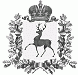 АДМИНИСТРАЦИЯ ЧЕРНОМУЖСКОГО СЕЛЬСОВЕТА  ШАРАНГСКОГО МУНИЦИПАЛЬНОГО РАЙОНА  НИЖЕГОРОДСКОЙ ОБЛАСТИРАСПОРЯЖЕНИЕот 14.12.2017г.								№ 10О назначении ответственного за работу по профилактике коррупционных и иных правонарушений в администрации Черномужского  сельсовета Шарангского муниципального района Нижегородской областиВ соответствии с Указом Президента Российской Федерации от 21 сентября 2009 года №1065 «О проверке достоверности и полноты сведений, представляемых гражданами, претендующими на замещение должностей федеральной государственной службы, и федеральными государственными служащими, и соблюдения федеральными государственными служащими требований к служебному поведению»:1. Назначить Алтаеву Татьяну Юрьевну, специалиста администрации Черномужского  сельсовета, ответственной за работу по профилактике коррупционных и иных правонарушений в администрации Черномужского сельсовета Шарангского муниципального района Нижегородской области.2. Возложить на Алтаеву Татьяну Юрьевну следующие функции:1) обеспечение соблюдения муниципальными служащими, требований о предотвращении или урегулировании конфликта интересов, исполнения ими обязанностей, установленных Федеральным законом от 25 декабря 2008 г. N 273-ФЗ "О противодействии коррупции" и другими федеральными законами (далее - требования к служебному поведению);2) принятие мер по выявлению и устранению причин и условий, способствующих возникновению конфликта интересов на муниципальной службе;3) оказание муниципальным служащим консультативной помощи по вопросам, связанным с применением на практике требований к служебному поведению и общих принципов служебного поведения муниципальных служащих, утвержденных Указом Президента Российской Федерации от 12 августа 2002 г. N 885, а также с уведомлением представителя нанимателя (работодателя), органов прокуратуры Российской Федерации, иных федеральных государственных органов о фактах совершения муниципальными служащими коррупционных правонарушений непредставления ими сведений либо представления недостоверных или неполных сведений о доходах, об имуществе и обязательствах имущественного характера;4) обеспечение реализации муниципальными служащими обязанности уведомлять представителя нанимателя (работодателя), органы прокуратуры Российской Федерации, иные федеральные государственные органы обо всех случаях обращения к ним каких-либо лиц в целях склонения их к совершению коррупционных правонарушений;5) организация правового просвещения муниципальных служащих;6) проведение служебных проверок;7) подготовка проектов нормативных правовых актов о противодействии коррупции;8) взаимодействие с правоохранительными органами в установленной сфере деятельности;9) анализ сведений о доходах, об имуществе и обязательствах имущественного характера, представляемых лицами, замещающими муниципальные должности и должности муниципальной службы;10) осуществление проверки соблюдения гражданами, замещавшими должности муниципальной службы, ограничений при заключении ими после увольнения с муниципальной службы службы трудового договора и (или) гражданско-правового договора в случаях, предусмотренных федеральными законами.Глава  администрации:                         И.В.Алтаева